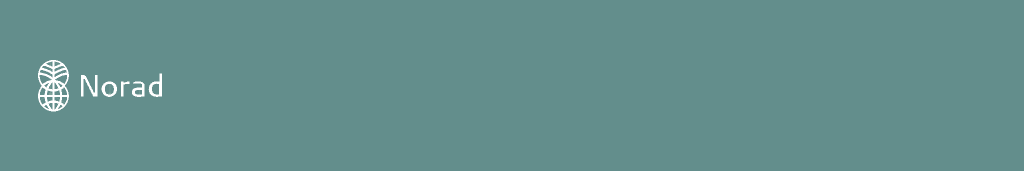 Generell informasjon:Organisasjon:Avtalenummer: 1. Rapportering av resultater Overordnet om måloppnåelse i avtaleperioden:Hva er de viktigste resultatene av informasjons- og påvirkningsarbeidet i dette prosjektet? Er det eventuelt mål eller delmål som ikke er oppnådd? Norad ber om at dere analyserer hva som gjorde at dere oppnådde disse resultatene, eventuelt hvorfor resultater ikke ble oppnådd, og hvilke andre eksterne faktorer var det som bidro? Hvordan har prosjektets aktiviteter bidratt til resultatene? Innledningsvis ber Norad om en kort overordnet vurdering av i hvilken grad målene for avtaleperioden, inkludert 2020, er oppnådd. Ta utgangspunkt i målene i avtalen inngått med Norad og oppdatert resultatrammverk som er godkjent av Norad og målene som er oppgitt i dette, og forlenget med addendum for 2020. Det skal rapporteres der det står oppført tekstbokser. Måloppnåelse - i hvilken grad er målene for avtaleperioden, inkludert 2020, nådd?       Ta utgangspunkt i strukturen i det godkjente resultatrammeverket. Legg gjerne til en ekstra kolonne for «oppnådde resultater» i resultatrammeverket, og rapporter indikatorverdien ved avtaleslutt der. Det skal rapporteres på alle mål og delmål i resultatrammeverket.

I den narrative rapporten vil vi gjerne se en analyse av disse resultatene opp mot opprinnelige mål i godkjent plan. Avvik fra planlagte resultater må forklares.  1.2 Hvordan har dere oppnådd resultater. Hva er de viktigste resultatene? 
Velg ut ett eller flere eksempler (maks tre) på resultater («outcome») og beskriv kjeden av hendelser som ledet frem til resultatet.  Dette for å illustrere hvordan aktiviteter (og outputs) i prosjektet har bidratt til resultatene dere beskriver (outcomes).                                                                                                                                                                                                                                               Skriv  kort om  eventuelt samarbeid med andre aktører og erfaringer fra samarbeidet i avtaleperioden. Skriv  kort om viktige erfaringer som er gjort – hva har lyktes spesielt godt og ikke så godt i for avtaleperioden, inkludert 2020. Beskriv også eventuelt hvorfor målene ikke ble oppnådd og redegjør kort for bakgrunnen dette. Reflekter rundt håndteringen av de interne og eksterne risikofaktorene som ble identifisert både før og under gjennomføringen av prosjektene.2. Lønn og administrasjonDet skal her rapporteres kort for bruken av støtten til lønn og administrasjon og eventuelle avvik fra godkjent virksomhetsplan og budsjett for 2020. Eventuelt under-/overforbruk må komme tydelig frem.3. Revidert regnskapDet skal her gis en kort redegjørelse for det reviderte regnskapet for 2020, som skal legges ved rapporten sammen med revisorberetningen. Det reviderte regnskap må følge samme oppsett som godkjent budsjett. Avvik fra budsjettet skal redegjøres for. Eventuelle ubrukte midler og opptjente renter skal spesifiseres. For organisasjoner som driver med pengeinnsamling: hvordan har organisasjonen holdt egenprofilering/markedsføring og informasjonsarbeidet adskilt ved gjennomføring av de ulike tiltak og aktiviteter?4.  Andre relevante kommentarer Det kan her redegjøres for andre forhold dersom det skulle være behov for det, f.eks. eventuelle opinionsmålinger, baselinestudier, resultatmålinger etc., som skal legges ved rapporten.Dato: Underskrift:Vedlegg:Vedlegg 1: Revidert regnskap for 2020. Vedlegg 2: Revisorberetning (i henhold til Norads retningslinjer for revisjon angitt i avtalen) og Management Letter (nummererte brev) .  Dette skjema skal benyttes av organisasjoner som har avtale med Norads informasjonsstøtteordning frem mot 2019 og som hadde tilleggsavtale for 2020. Rapporten skal både dekke avtaleperioden og året 2020. Norad ber organisasjonene begrense rapporten til maks 4 sider. Dokumentets marger (topp, bunn 2,5 cm) og skriftstørrelse (Calibri pkt 11) skal ikke endres. Hjelpetekst skal ikke slettes. Vedlegg kommer i tillegg.Revidert regnskap og revisors beretning skal vedlegges rapporten, samt revisors nummererte brev (management letter). Utfylt og signert rapport sendes elektronisk til postmottak@norad.no, med kopi til ansvarlig saksbehandler i Norad. Innleveringsfrist er 31. mai 2021.